MODE OPERATOIRE DE CREATION D’UN MODELE DE CHARTE GRAPHIQUE SUR TEXTEURL’objet de travail est la création d’une base de charte graphique pour que les élèves rendent leurs travaux de manière standardisée.De plus, cette charte permet de vérifier que les élèves ont bien réalisé le travail de manière personnelle.Le modèle sera enregistré dans les fichiers de l’élève, il devra faire appel à ce modèle afin de réaliser son travail.Chaque travail sera enregistré sur un fichier indépendant dont le nom lui sera propre.Le mode opératoire a comme objectif de réaliser le modèle ci-dessous.Le mode opératoire peut être donné aux élèves ou réalisé par eux en même temps qu’une projection par le professeur.Modèle final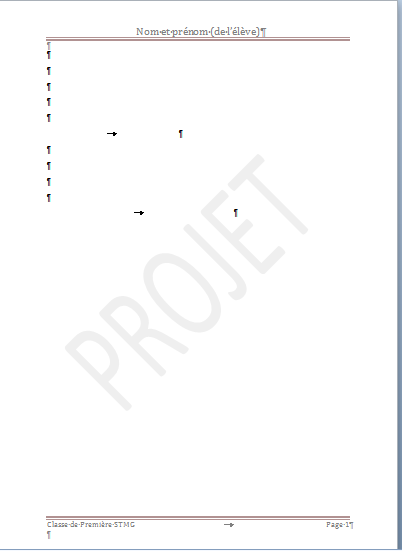 SOMMAIREOUVERTURE DU LOGICIEL TEXTEUR							PAGE 1CREATION D’UNE FEUILLE DE STYLE							PAGE 1PREPARATION DE LA MISE EN FORME DE LA CHARTE					PAGE 2/3ENREGISTREMENT DU MODELE								PAGE 4OUVERTURE DU LOGICIEL TEXTEURLa base du travail sera réalisée sur le logiciel WORD de microsoft office. CREATION D’UNE FEUILLE DE STYLESe rendre dans accueil puis style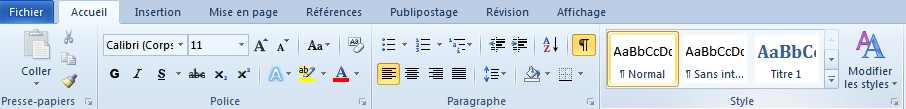 Accueil										style Modifier le style par un clic gauche sur le style (menu contectuel)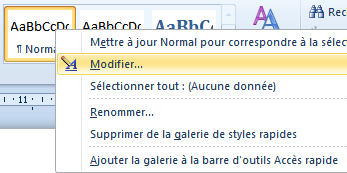 La fenêtre suivante apparaît permettant de modifier les éléments de base de la future charte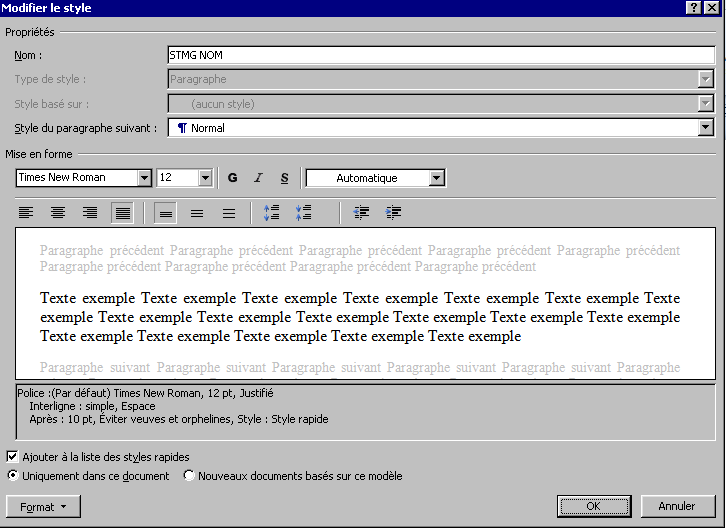 										Enregistrement des modificationsLes caractéristiques de police, de paragraphe et le nom du style sont présents.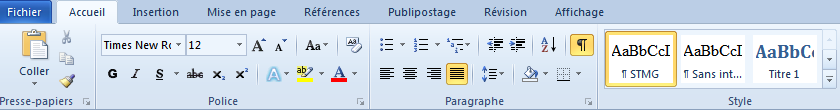 PREPARATION DE LA MISE EN FORME DE LA CHARTEAjout d’un en-têteInsertion puis En-tête puis Alphabet (pour l’exemple)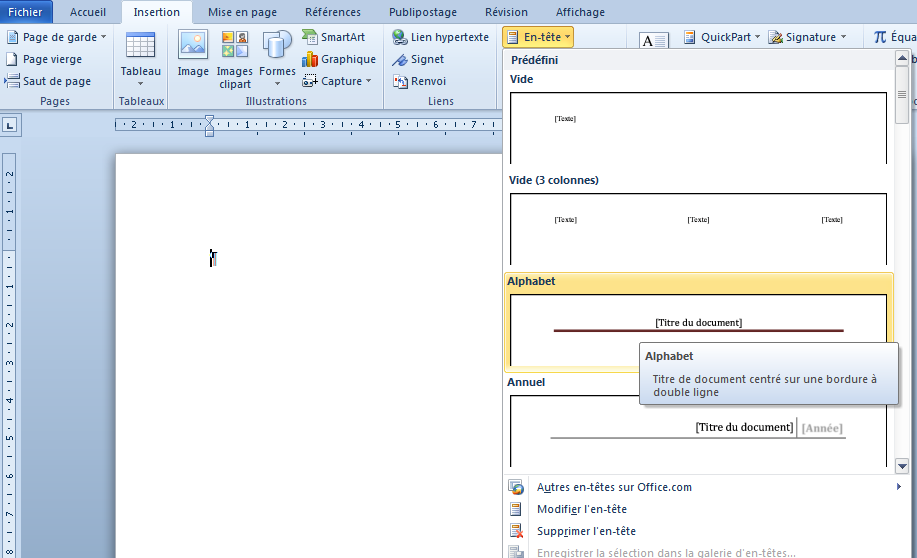 On peut faire indiquer ici le nom et le prénom de l’élève (personnalisation de la charte)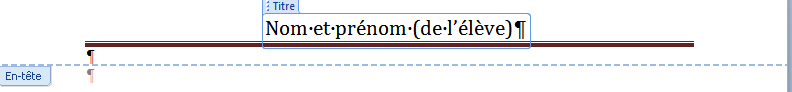 Ajout d’un pied de pageInsertion puis pied de page puis Alphabet (pour l’exemple)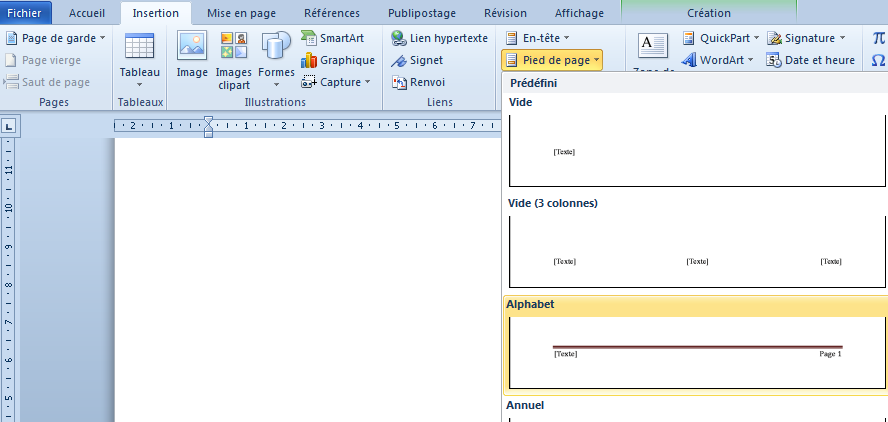 On peut faire indiquer la classe et laisser la numérotation automatique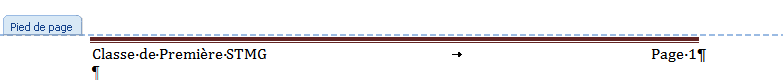 Ajout d’un filigraneMise en page et filigrane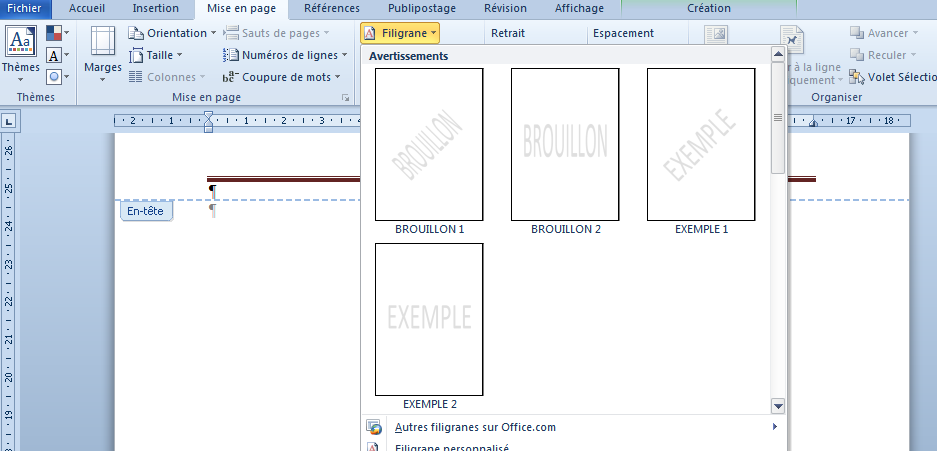 Choisir filigrane personnalisé pour inscrire le texte de son choixPersonnalisation du filigrane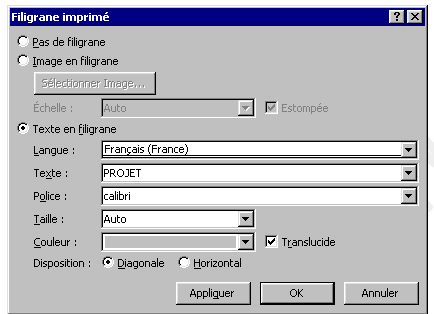 Inscrire le nom du filigrane				appliquer puis OKENREGISTREMENT DU MODELEEnregistrement sous format modèle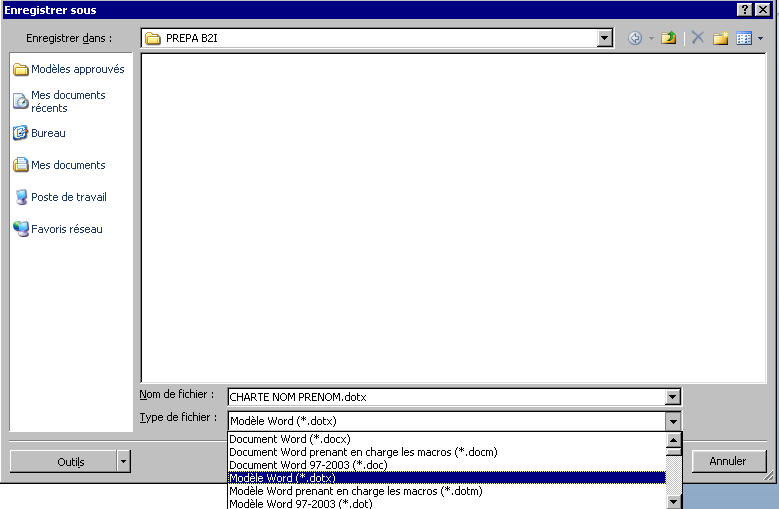 Indiquer le nom	modèle (pour être appelé ensuite)	puis OKOuverture du modèle pour une utilisation ultérieure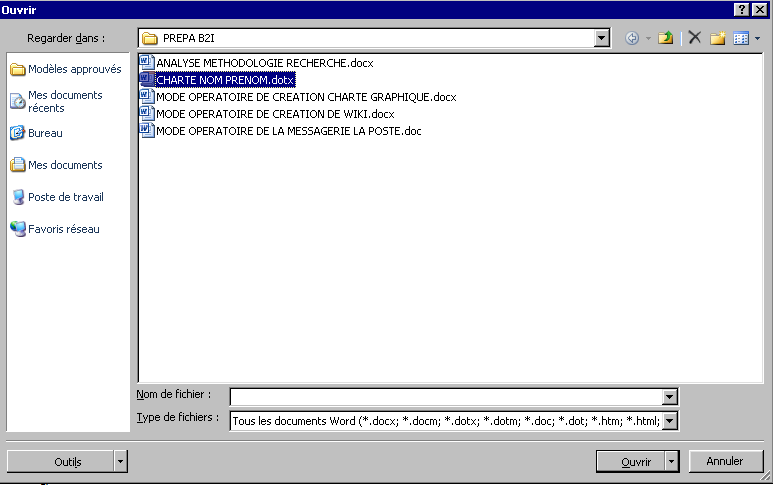 Réalisé par Philippe Martin (avril 2014)